ΣΑΒΒΑΤΟ, 17/1106:45		ΜΑΖΙ ΤΟ ΣΑΒΒΑΤΟΚΥΡΙΑΚΟ 10:00		ΠΑΜΕ ΑΛΛΙΩΣ12:00		ΕΙΔΗΣΕΙΣ – ΑΘΛΗΤΙΚΑ – ΚΑΙΡΟΣ12:30		ΑΓΡΟWEEK «Ελιά, η εθνική παρακαταθήκη» 13:00		ΕΠΙΧΕΙΡΗΜΑΤΑ (ΝΕΟΣ ΚΥΚΛΟΣ ΕΚΠΟΜΠΩΝ)14:00		ΠΟΛΟ Α1 ΑΝΔΡΩΝ - 5η αγωνιστική (Ζ) 		«ΒΟΥΛΙΑΓΜΕΝΗ - ΓΛΥΦΑΔΑ»(ΕΡΤ2 14:00-15:30)15:30		BASKET LEAGUE SHOW - Εκπομπή (Ζ)		6η αγωνιστική - Παράλληλες μεταδόσεις αγώνων (15:45)		«ΗΦΑΙΣΤΟΣ ΛΗΜΝΟΥ - ΠΑΟΚ»		«ΛΑΥΡΙΟ AEGEAN CARGO – ΚΟΛΟΣΣΟΣ H HOTELS»		«ΠΑΝΙΩΝΙΟΣ – ΡΕΘΥΜΝΟ CRETAN KINGS»		«ΧΟΛΑΡΓΟΣ – ΠΡΟΜΗΘΕΑΣ»(ΕΡΤ2 15:30-18:00) 18:00		BASKET LEAGUE - Αγώνας - 6η ΑΓΩΝΙΣΤΙΚΗ (Ζ)		«ΚΥΜΗ - AEK»	(ΕΡΤ2 18:00-20:00)20:00		ΗΜΕΡΕΣ ΠΟΛΥΤΕΧΝΕΙΟΥ ΜΕ ΤΟ ΦΑΚΟ ΤΩΝ ΕΛΛΗΝΩΝ ΚΑΙ ΞΕΝΩΝ ΡΕΠΟΡΤΕΡ (Ε)20:55		ΚΕΝΤΡΙΚΟ ΔΕΛΤΙΟ ΕΙΔΗΣΕΩΝ – ΑΘΛΗΤΙΚΑ – ΚΑΙΡΟΣ22:00		ΕΛΛΗΝΙΚΗ ΣΕΙΡΑ «ΤΑ ΠΕΤΡΙΝΑ ΧΡΟΝΙΑ» (Επ. 1ο, 2ο, 3ο & 4ο τελευταίο)00:50		ΦΕΣΤΙΒΑΛ ΕΛΛΗΝΙΚΟΥ ΝΤΟΚΙΜΑΝΤΕΡ ΧΑΛΚΙΔΑΣ01:00		ΙΣΤΟΡΙΚΟΙ ΠΕΡΙΠΑΤΟΙ (Ε) «Οι φοιτητές στους δρόμους»02:00		ΣΕΦ ΠΑΣΤΑ ΒΡΑΣΤΑ – ΠΑΙΔΙΚΗ ΕΚΠΟΜΠΗ		«Η Απαγωγή της Κλαούντια» (Επ. 3Ο) 03:00		Η ΜΗΧΑΝΗ ΤΟΥ ΧΡΟΝΟΥ (Ε) «Οι νεκροί του Πολυτεχνείου και οι ελεύθεροι σκοπευτές της Χούντας»------------------------------------------------------------------------------------------------------------04:00		ΕΠΙΧΕΙΡΗΜΑΤΑ05:00		ΗΜΕΡΕΣ ΠΟΛΥΤΕΧΝΕΙΟΥ ΜΕ ΤΟ ΦΑΚΟ ΤΩΝ ΕΛΛΗΝΩΝ ΚΑΙ ΞΕΝΩΝ ΡΕΠΟΡΤΕΡ06:00		ΤΑ ΑΛΛΑ ΠΟΛΥΤΕΧΝΕΙΑ07:00		ΙΣΤΟΡΙΚΟΙ ΠΕΡΙΠΑΤΟΙΚΥΡΙΑΚΗ, 18/1108:00		ΘΕΙΑ ΛΕΙΤΟΥΡΓΙΑ 		Καθεδρικός Ναός Αθηνών 10:30		ΦΩΤΕΙΝΑ ΜΟΝΟΠΑΤΙΑ (Ε) «Αγία Αικατερίνη του Θεοβαδίστου Όρους Σινά»11:25		ΘΥΜΑΜΑΙ (Ε)12:00		ΕΙΔΗΣΕΙΣ – ΑΘΛΗΤΙΚΑ – ΚΑΙΡΟΣ12:30		ΑΠΟ ΠΕΤΡΑ ΚΑΙ ΧΡΟΝΟ «Ανθηρό Αργιθέας – ο δρόμος για τα σύννεφα» Επ. 5Ο (ΝΕΟΣ ΚΥΚΛΟΣ ΕΚΠΟΜΠΩΝ)13:00		ΤΟ ΑΛΑΤΙ ΤΗΣ ΓΗΣ (Ε) «Γιώργος Παπασιδέρης – Η θρυλική φωνή του δημοτικού τραγουδιού»15:00		FOOTBALL LEAGUE - ΑΓΩΝΑΣ ΠΟΔΟΣΦΑΙΡΟΥ (Ζ)		«ΠΑΝΑΧΑΪΚΗ- ΗΡΑΚΛΗΣ»		απευθείας μετάδοση(ΕΡΤ3 15:00-17:00)17:00		BASKET LEAGUE - Αγώνας / 6η ΑΓΩΝΙΣΤΙΚΗ (Ζ)		«ΑΡΗΣ - ΠΕΡΙΣΤΕΡΙ ΒΙΚΟΣ COLA»(ΕΡΤ2 17:00-19:00)19:00		ΤΟΠΟΙ ΠΟΛΙΤΙΚΗΣ ΕΞΟΡΙΑΣ & ΙΣΤΟΡΙΚΗΣ ΜΝΗΜΗΣ (Ε) «Γυάρος» 20:00		ΠΕΤΑΛΟΥΔΕΣ ΣΤΗΝ ΑΣΦΑΛΤΟ (Ε)18 Νοεμβρίου: Παγκόσμια Ημέρα Μνήμης Θυμάτων Τροχαίων δυστυχημάτων 20:55		ΚΕΝΤΡΙΚΟ ΔΕΛΤΙΟ ΕΙΔΗΣΕΩΝ – ΑΘΛΗΤΙΚΑ – ΚΑΙΡΟΣ22:00		ΠΟΛΙΤΕΣ ΤΗΣ ΕΥΡΩΠΗΣ «Υπέρ - Τουρισμός» (ΝΕΟΣ ΚΥΚΛΟΣ ΕΚΠΟΜΠΩΝ)23:00		ΤΟ ΑΛΑΤΙ ΤΗΣ ΓΗΣ00:50		ΦΕΣΤΙΒΑΛ ΕΛΛΗΝΙΚΟΥ ΝΤΟΚΙΜΑΝΤΕΡ ΧΑΛΚΙΔΑΣ01:00		ΤΟ ΠΑΝΟΡΑΜΑ ΜΙΑΣ ΕΠΤΑΕΤΙΑΣ «Χούντα είναι θα περάσει»02:00		ΣΕΦ ΠΑΣΤΑ ΒΡΑΣΤΑ – ΠΑΙΔΙΚΗ ΕΚΠΟΜΠΗ «Τα ανέκδοτα» (Επ. 4Ο)-----------------------------------------------------------------------------------------------------------------03:00		ΤΟΠΟΙ ΠΟΛΙΤΙΚΗΣ ΕΞΟΡΙΑΣ & ΙΣΤΟΡΙΚΗΣ ΜΝΗΜΗΣ04:00		ΑΠΟ ΠΕΤΡΑ ΚΑΙ ΧΡΟΝΟ04:30		ΠΟΛΙΤΕΣ ΤΗΣ ΕΥΡΩΠΗΣ05.30		ΣΑΝ ΣΗΜΕΡΑΔΕΥΤΕΡΑ, 19/1105:50		ΠΡΩΤΗ ΕΙΔΗΣΗ09:50		ΑΠΕΥΘΕΙΑΣ12:00		ΕΙΔΗΣΕΙΣ – ΑΘΛΗΤΙΚΑ – ΚΑΙΡΟΣ12:50		ΑΛΛΗ ΔΙΑΣΤΑΣΗ15:00		ΕΙΔΗΣΕΙΣ – ΑΘΛΗΤΙΚΑ – ΚΑΙΡΟΣ16:00		ΑΠΟ ΤΟΝ ΚΑΛΛΙΚΡΑΤΗ ΣΤΟΝ ΚΑΛΑΤΡΑΒΑ (Ε) «Οι αγορές στις ελληνικές πόλεις»17:00		ΒΟΤΑΝΑ, ΜΥΣΤΙΚΑ ΚΑΙ ΘΕΡΑΠΕΙΕΣ (Ε)17:30		ΜΕΣΟΓΕΙΟΣ: Η ΕΛΛΗΝΙΚΗ ΛΙΜΝΗ (Ε) «Εύξεινος Πόντος - Β. Ακτές»18:00		ΕΙΔΗΣΕΙΣ – ΑΘΛΗΤΙΚΑ – ΚΑΙΡΟΣ18:15		ΣΑΝ ΣΗΜΕΡΑ ΤΟΝ 20Ο ΑΙΩΝΑ (Ε)18:30		ΜΕ ΤΟ ΤΡΙΑ (ΑΠΟΓΕΥΜΑΤΙΝΟ ΜΑΓΚΑΖΙΝΟ ΕΡΤ3)20:00		Η ΙΣΤΟΡΙΑ ΤΩΝ ΧΡΟΝΩΝ ΜΟΥ (Ε) «Μαρία Φαραντούρη - 1980» 20:55		ΚΕΝΤΡΙΚΟ ΔΕΛΤΙΟ ΕΙΔΗΣΕΩΝ – ΑΘΛΗΤΙΚΑ – ΚΑΙΡΟΣ22:00		ΜΟΝΟΓΡΑΜΜΑ «Ρέα Γαλανάκη» (συγγραφέας) (ΝΕΟΣ ΚΥΚΛΟΣ)22:30		ΑΛΤΕΡΝΑΤΙΒΑ «Ανακύκλωση στην πηγή»23:30		ΠΕΡΙΦΕΡΕΙΑ (ΕΙΔΗΣΕΙΣ ΤΗΣ ΠΕΡΙΦΕΡΕΙΑΣ ΑΠΟ ΤΗΝ ΕΡΤ3)23:45		ΤΟ ΘΕΑΤΡΟ ΤΗΣ ΔΕΥΤΕΡΑΣ (Ε) «Η ΑΝΑΤΑΠΟΚΡΙΣΗ»-----------------------------------------------------------------------------------------------------------------02:00		Η ΙΣΤΟΡΙΑ ΤΩΝ ΧΡΟΝΩΝ ΜΟΥ03:00		ΜΕ ΤΟ ΤΡΙΑ (Ε) (ΑΠΟΓΕΥΜΑΤΙΝΟ ΜΑΓΚΑΖΙΝΟ ΕΡΤ3)04:30		ΑΛΤΕΡΝΑΤΙΒΑ05:30		ΣΑΝ ΣΗΜΕΡΑΤΡΙΤΗ, 20/1105:50		ΠΡΩΤΗ ΕΙΔΗΣΗ09:50		ΑΠΕΥΘΕΙΑΣ12:00		ΕΙΔΗΣΕΙΣ – ΑΘΛΗΤΙΚΑ – ΚΑΙΡΟΣ12:50		ΑΛΛΗ ΔΙΑΣΤΑΣΗ15:00		ΕΙΔΗΣΕΙΣ – ΑΘΛΗΤΙΚΑ – ΚΑΙΡΟΣ16:00		ΑΠΟ ΤΟΝ ΚΑΛΛΙΚΡΑΤΗ ΣΤΟΝ ΚΑΛΑΤΡΑΒΑ (Ε) «Η εξέλιξη της πολυκατοικίας»17:00		ΒΟΤΑΝΑ, ΜΥΣΤΙΚΑ & ΘΕΡΑΠΕΙΕΣ (Ε)17:30		ΤΑ ΒΟΥΝΑ ΤΗΣ ΕΛΛΑΔΑΣ (Ε) «Παρνασσός»18:00		ΕΙΔΗΣΕΙΣ – ΑΘΛΗΤΙΚΑ – ΚΑΙΡΟΣ18:15		ΣΑΝ ΣΗΜΕΡΑ ΤΟΝ 20Ο ΑΙΩΝΑ (Ε)18:30		ΜΕ ΤΟ ΤΡΙΑ (ΑΠΟΓΕΥΜΑΤΙΝΟ ΜΑΓΚΑΖΙΝΟ ΕΡΤ3)20:00		Η ΙΣΤΟΡΙΑ ΤΩΝ ΧΡΟΝΩΝ ΜΟΥ (Ε) «Θεόδωρος Αγγελόπουλος - 1970» 20:55		ΚΕΝΤΡΙΚΟ ΔΕΛΤΙΟ ΕΙΔΗΣΕΩΝ – ΑΘΛΗΤΙΚΑ – ΚΑΙΡΟΣ22:00		ART WEEK «Δήμητρα Γαλάνη – Νατάσσα Μποφίλιου - Γιώργος Νανούρης» (ΝΕΟΣ ΚΥΚΛΟΣ ΕΚΠΟΜΠΩΝ)23:00		ΣΥΓΧΡΟΝΟΙ ΠΑΡΑΔΟΣΙΑΚΟΙ ΜΟΥΣΙΚΟΙ «Swing Shoes» (ΝΕΟΣ ΚΥΚΛΟΣ ΕΚΠΟΜΠΩΝ)23:45		ΠΕΡΙΦΕΡΕΙΑ (ΕΙΔΗΣΕΙΣ ΤΗΣ ΠΕΡΙΦΕΡΕΙΑΣ ΑΠΟ ΤΗΝ ΕΡΤ3)00:00		ΓΕΥΣΕΙΣ ΑΠΟ ΕΛΛΑΔΑ (Ε) «Κουνουπίδι»-----------------------------------------------------------------------------------------------------------------01:00		ΒΟΤΑΝΑ, ΜΥΣΤΙΚΑ & ΘΕΡΑΠΕΙΕΣ 01:30		ΤΑ ΒΟΥΝΑ ΤΗΣ ΕΛΛΑΔΑΣ02:00		Η ΙΣΤΟΡΙΑ ΤΩΝ ΧΡΟΝΩΝ ΜΟΥ03:00 		ΜΕ ΤΟ ΤΡΙΑ (Ε) (ΑΠΟΓΕΥΜΑΤΙΝΟ ΜΑΓΚΑΖΙΝΟ ΕΡΤ3)04:30		ΣΥΓΧΡΟΝΟΙ ΠΑΡΑΔΟΣΙΑΚΟΙ ΜΟΥΣΙΚΟΙ05:30		ΣΑΝ ΣΗΜΕΡΑΤΕΤΑΡΤΗ, 21/11 05:50		ΠΡΩΤΗ ΕΙΔΗΣΗ09:50		ΑΠΕΥΘΕΙΑΣ12:00		ΕΙΔΗΣΕΙΣ – ΑΘΛΗΤΙΚΑ – ΚΑΙΡΟΣ12:50		ΑΛΛΗ ΔΙΑΣΤΑΣΗ15:00		ΕΙΔΗΣΕΙΣ – ΑΘΛΗΤΙΚΑ – ΚΑΙΡΟΣ16:00		ΑΠΟ ΤΟΝ ΚΑΛΛΙΚΡΑΤΗ ΣΤΟΝ ΚΑΛΑΤΡΑΒΑ (Ε) (τελευταίο επ.13Ο)17:00		ΒΟΤΑΝΑ, ΜΥΣΤΙΚΑ & ΘΕΡΑΠΕΙΕΣ (Ε)17:30		ΤΑ ΒΟΥΝΑ ΤΗΣ ΕΛΛΑΔΑΣ (Ε) «Ελικώνας»18:00		ΕΙΔΗΣΕΙΣ – ΑΘΛΗΤΙΚΑ – ΚΑΙΡΟΣ18:15		ΣΑΝ ΣΗΜΕΡΑ ΤΟΝ 20Ο ΑΙΩΝΑ18:30		ΜΕ ΤΟ ΤΡΙΑ (ΑΠΟΓΕΥΜΑΤΙΝΟ ΜΑΓΚΑΖΙΝΟ ΕΡΤ3)20:00		Η ΙΣΤΟΡΙΑ ΤΩΝ ΧΡΟΝΩΝ ΜΟΥ (Ε) «Κώστας Τσόκλης – 1985»20:55		ΚΕΝΤΡΙΚΟ ΔΕΛΤΙΟ ΕΙΔΗΣΕΩΝ – ΑΘΛΗΤΙΚΑ – ΚΑΙΡΟΣ22:00		ROADS «Μια Πόλη Ανάπηρη» (Β’ Μέρος) (ΝΕΟΣ ΚΥΚΛΟΣ ΕΚΠΟΜΠΩΝ)23:00		ΑΠΟΨΕ ΚΑΝΕΙΣ ΜΠΑΜ «Λαμπρόγιαννη, Περρής» (Ε) (ΝΕΟΣ ΚΥΚΛΟΣ ΕΚΠΟΜΠΩΝ) 00:00		ΣΥΝΑΝΤΗΣΕΙΣ ΜΕ ΑΞΙΟΣΗΜΕΙΩΤΟΥΣ ΑΝΘΡΩΠΟΥΣ		«ΕΠΙΣΤΡΟΦΗ» 01:00		ΓΕΥΣΕΙΣ ΑΠΟ ΕΛΛΑΔΑ (Ε) «Αβγό»-----------------------------------------------------------------------------------------------------------------01:30		ΤΑ ΒΟΥΝΑ ΤΗΣ ΕΛΛΑΔΑΣ02:00		Η ΙΣΤΟΡΙΑ ΤΩΝ ΧΡΟΝΩΝ ΜΟΥ03:00		ΜΕ ΤΟ ΤΡΙΑ (Ε) (ΑΠΟΓΕΥΜΑΤΙΝΟ ΜΑΓΚΑΖΙΝΟ ΕΡΤ304:30		ΑΠΟΨΕ ΚΑΝΕΙΣ ΜΠΑΜ 05:30		ΣΑΝ ΣΗΜΕΡΑΠΕΜΠΤΗ 22/1105:50		ΠΡΩΤΗ ΕΙΔΗΣΗ09:50		ΑΠΕΥΘΕΙΑΣ12:00		ΕΙΔΗΣΕΙΣ – ΑΘΛΗΤΙΚΑ – ΚΑΙΡΟΣ12:50		ΑΛΛΗ ΔΙΑΣΤΑΣΗ15:00		ΕΙΔΗΣΕΙΣ – ΑΘΛΗΤΙΚΑ – ΚΑΙΡΟΣ16:00		ONE WAY TICKET (Ε) «Βερολίνο»17:00		ΒΟΤΑΝΑ, ΜΥΣΤΙΚΑ & ΘΕΡΑΠΕΙΕΣ17:30		ΤΑ ΒΟΥΝΑ ΤΗΣ ΕΛΛΑΔΑΣ (Ε) «Ζήρεια - Χελμός»18:00		ΕΙΔΗΣΕΙΣ – ΑΘΛΗΤΙΚΑ – ΚΑΙΡΟΣ18:15		ΣΑΝ ΣΗΜΕΡΑ ΤΟΝ 20Ο ΑΙΩΝΑ18:30		ΜΕ ΤΟ ΤΡΙΑ (ΑΠΟΓΕΥΜΑΤΙΝΟ ΜΑΓΚΑΖΙΝΟ ΕΡΤ3)19:30		ΜΙΑ ΜΕΡΑ ΓΙΑ ΟΛΟΥΣ (Ε) «Ημέρα Τηλεόρασης - 21 Νοεμβρίου»20:00		Η ΙΣΤΟΡΙΑ ΤΩΝ ΧΡΟΝΩΝ ΜΟΥ (Ε) «Διονύσης Σαββόπουλος - 1973»20:55		ΚΕΝΤΡΙΚΟ ΔΕΛΤΙΟ ΕΙΔΗΣΕΩΝ – ΑΘΛΗΤΙΚΑ – ΚΑΙΡΟΣ22:00		Η ΑΥΛΗ ΤΩΝ ΧΡΩΜΑΤΩΝ «Αφιέρωμα στο ελαφρό τραγούδι» (ΝΕΟΣ ΚΥΚΛΟΣ ΕΚΠΟΜΠΩΝ)23:45		ΠΕΡΙΦΕΡΕΙΑ (ΕΙΔΗΣΕΙΣ ΤΗΣ ΠΕΡΙΦΕΡΕΙΑΣ ΑΠΟ ΤΗΝ ΕΡΤ3)00:00		ΓΕΥΣΕΙΣ ΑΠΟ ΕΛΛΑΔΑ (Ε) «Πράσο»-----------------------------------------------------------------------------------------------------------------01:00		ΒΟΤΑΝΑ, ΜΥΣΤΙΚΑ & ΘΕΡΑΠΕΙΕΣ01:30		ΤΑ ΒΟΥΝΑ ΤΗΣ ΕΛΛΑΔΑΣ02:00		Η ΙΣΤΟΡΙΑ ΤΩΝ ΧΡΟΝΩΝ ΜΟΥ03:00		ΜΕ ΤΟ ΤΡΙΑ (Ε) (ΑΠΟΓΕΥΜΑΤΙΝΟ ΜΑΓΚΑΖΙΝΟ ΕΡΤ304:30		ONE WAY TICKET05:30		ΣΑΝ ΣΗΜΕΡΑΠΑΡΑΣΚΕΥΗ, 23/1105:50		ΠΡΩΤΗ ΕΙΔΗΣΗ09:50		ΑΠΕΥΘΕΙΑΣ12:00		ΕΙΔΗΣΕΙΣ – ΑΘΛΗΤΙΚΑ – ΚΑΙΡΟΣ12:50		ΑΛΛΗ ΔΙΑΣΤΑΣΗ15:00		ΕΙΔΗΣΕΙΣ – ΑΘΛΗΤΙΚΑ – ΚΑΙΡΟΣ16:00		ONE WAY TICKET (Ε) «Κοπεγχάγη»17:00		ΒΟΤΑΝΑ, ΜΥΣΤΙΚΑ & ΘΕΡΑΠΕΙΕΣ17:30		ΤΑ ΒΟΥΝΑ ΤΗΣ ΕΛΛΑΔΑΣ (Ε) «Το Φαλακρό όρος»18:00		ΕΙΔΗΣΕΙΣ – ΑΘΛΗΤΙΚΑ – ΚΑΙΡΟΣ18:15		ΣΑΝ ΣΗΜΕΡΑ ΤΟΝ 20Ο ΑΙΩΝΑ18:30		ΜΕ ΤΟ ΤΡΙΑ (ΑΠΟΓΕΥΜΑΤΙΝΟ ΜΑΓΚΑΖΙΝΟ ΕΡΤ3)20:00		Η ΙΣΤΟΡΙΑ ΤΩΝ ΧΡΟΝΩΝ ΜΟΥ (Ε) «Γιάννης Ζουγανέλης - 1984»20:55		ΚΕΝΤΡΙΚΟ ΔΕΛΤΙΟ ΕΙΔΗΣΕΩΝ – ΑΘΛΗΤΙΚΑ – ΚΑΙΡΟΣ22:00		ΣΤΑ ΤΡΑΓΟΥΔΙΑ ΛΕΜΕ ΝΑΙ  (ΝΕΟΣ ΚΥΚΛΟΣ ΕΚΠΟΜΠΩΝ)01:00		ΠΕΡΙΦΕΡΕΙΑ (ΕΙΔΗΣΕΙΣ ΤΗΣ ΠΕΡΙΦΕΡΕΙΑΣ ΑΠΟ ΤΗΝ ΕΡΤ3)01:15		ΓΕΥΣΕΙΣ ΑΠΟ ΕΛΛΑΔΑ «Χοιρινό κρέας»-----------------------------------------------------------------------------------------------------------------02:00		Η ΙΣΤΟΡΙΑ ΤΩΝ ΧΡΟΝΩΝ ΜΟΥ03:00		ΜΕ ΤΟ ΤΡΙΑ (Ε) (ΑΠΟΓΕΥΜΑΤΙΝΟ ΜΑΓΚΑΖΙΝΟ ΕΡΤ3)04:30		ΒΟΤΑΝΑ, ΜΥΣΤΙΚΑ ΚΑΙ ΘΕΡΑΠΕΙΕΣ05:00		ONE WAY TICKET06:00		ΤΑ ΒΟΥΝΑ ΤΗΣ ΕΛΛΑΔΑΣ06:30		ΣΑΝ ΣΗΜΕΡΑ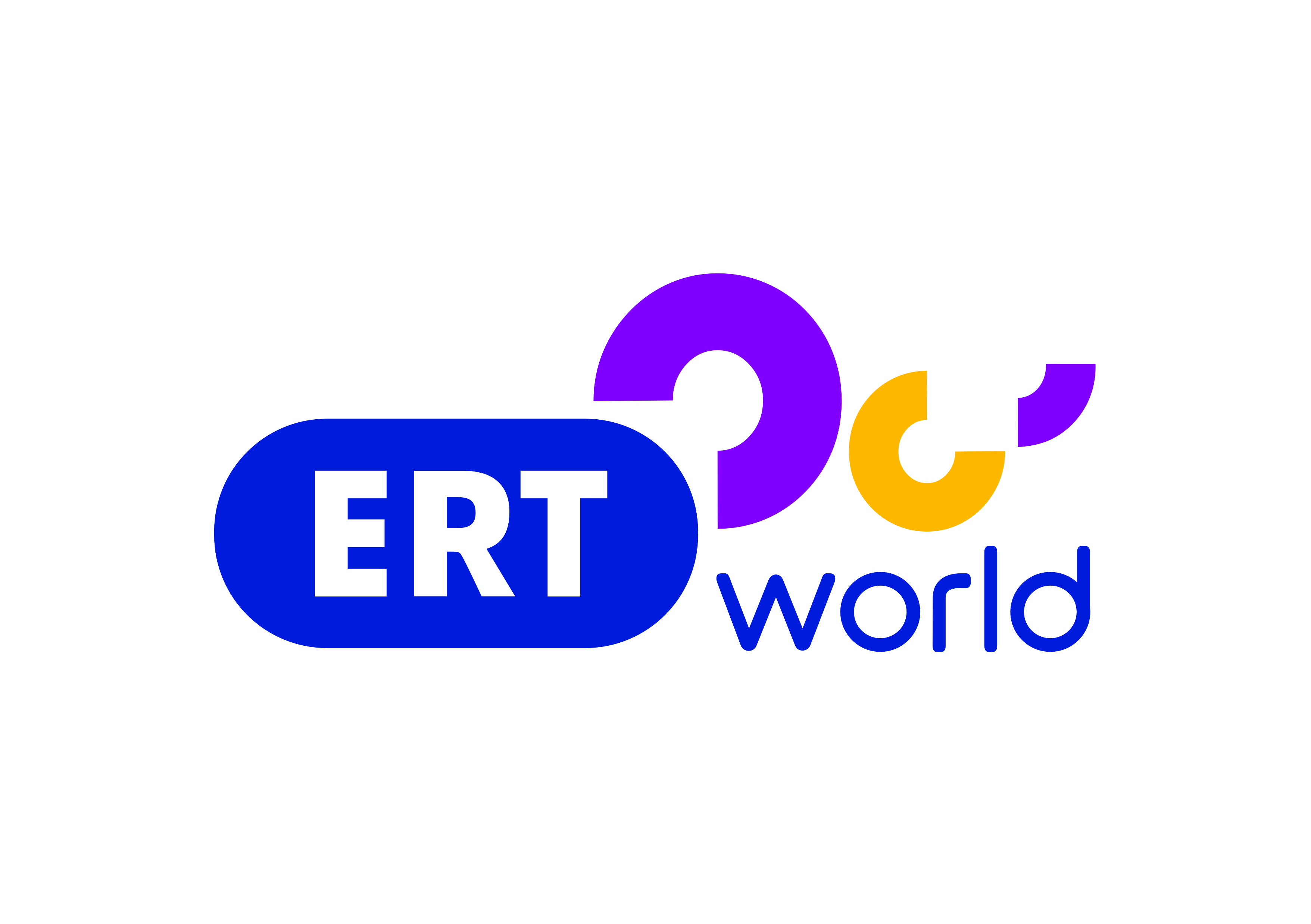 